Organisation 
Registration Form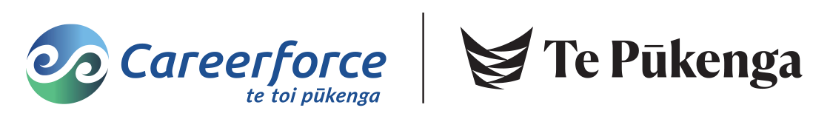 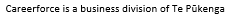 Organisation detailsOrganisation detailsCompany name:Site/Area/Location:Trading name:(if different to above)Parent Company:District Health Board:Contact detailsProvide the primary reception phone number and administrative email address Contact detailsProvide the primary reception phone number and administrative email address Contact detailsProvide the primary reception phone number and administrative email address Contact detailsProvide the primary reception phone number and administrative email address Main phone:Fax:General email address:Website:Primary ContactsProvide full name of the contact (aka name in brackets)Primary ContactsProvide full name of the contact (aka name in brackets)Primary ContactsProvide full name of the contact (aka name in brackets)Primary ContactsProvide full name of the contact (aka name in brackets)CEO:Manager:Phone:Phone:Email:EmailTraining Coordinator:Literacy Coordinator:Phone:Phone:Email:EmailContact detailsFor courier deliveries, we require both the postal and physical address Contact detailsFor courier deliveries, we require both the postal and physical address Postal:Physical:Certificate Delivery Address If different from postal and physical address aboveCertificate Delivery Address If different from postal and physical address aboveAttention To:Physical Address:Organisation SectorWhich Sector does this organisation primarily operate in? (please select one) Aged Residential Care Cleaning and Pest Management Services Disability Support Healthcare Services Home and Community Care Mental Health and Addiction Support Social Services Youth Work Other (please specify): __     _________________________________Organisation DescriptionUse this section to describe your organisation PreferencesPlease select below your preferences of either paper-based or on-linePreferencesPlease select below your preferences of either paper-based or on-linePreferencesPlease select below your preferences of either paper-based or on-lineLiteracy & NumeracyPaper-based                   On-line Learning Resources                                                      Paper-based  On-line (Aka Toi) Reporting and MonitoringWho should the monthly training reports be sent to?Reporting and MonitoringWho should the monthly training reports be sent to?Reporting and MonitoringWho should the monthly training reports be sent to?Reporting and MonitoringWho should the monthly training reports be sent to?Name:Name:Email:Email:FinanceWho will pay the qualification fee? (Please tick the one option that will apply)FinanceWho will pay the qualification fee? (Please tick the one option that will apply)FinanceWho will pay the qualification fee? (Please tick the one option that will apply)FinanceWho will pay the qualification fee? (Please tick the one option that will apply)FinanceWho will pay the qualification fee? (Please tick the one option that will apply)     Employer                                  Parent Company                                     Trainee                                 Employer                                  Parent Company                                     Trainee                                 Employer                                  Parent Company                                     Trainee                                 Employer                                  Parent Company                                     Trainee                                 Employer                                  Parent Company                                     Trainee                            Financial Contact:Email:Is a Purchase Order Number required per Trainee?Yes                                 No                               Branch Purchase order Number:Branch P/O #:Returning the FormYou can scan and email this organisation form to: info@careerforce.org.nzOr Post to: Client Services, Careerforce, PO Box 25 255, Christchurch 8144If you have any questions or require help, please call our Client Services Team on 0800 277 486.